公民、經濟與社會（中一至中三）「三分鐘概念」動畫視像片段系列﹕「綠色消費」教學指引一. 動畫視像片段名稱：「綠色消費」二. 動畫視像片段長度：約3分鐘三. 相關公經社單元：單元 1.3 理財教育四. 動畫視像片段簡介： 由教育局課程發展處個人、社會及人文教育組製作。動畫視像片段運用生活化例子深入淺出地扼要說明「綠色消費」概念。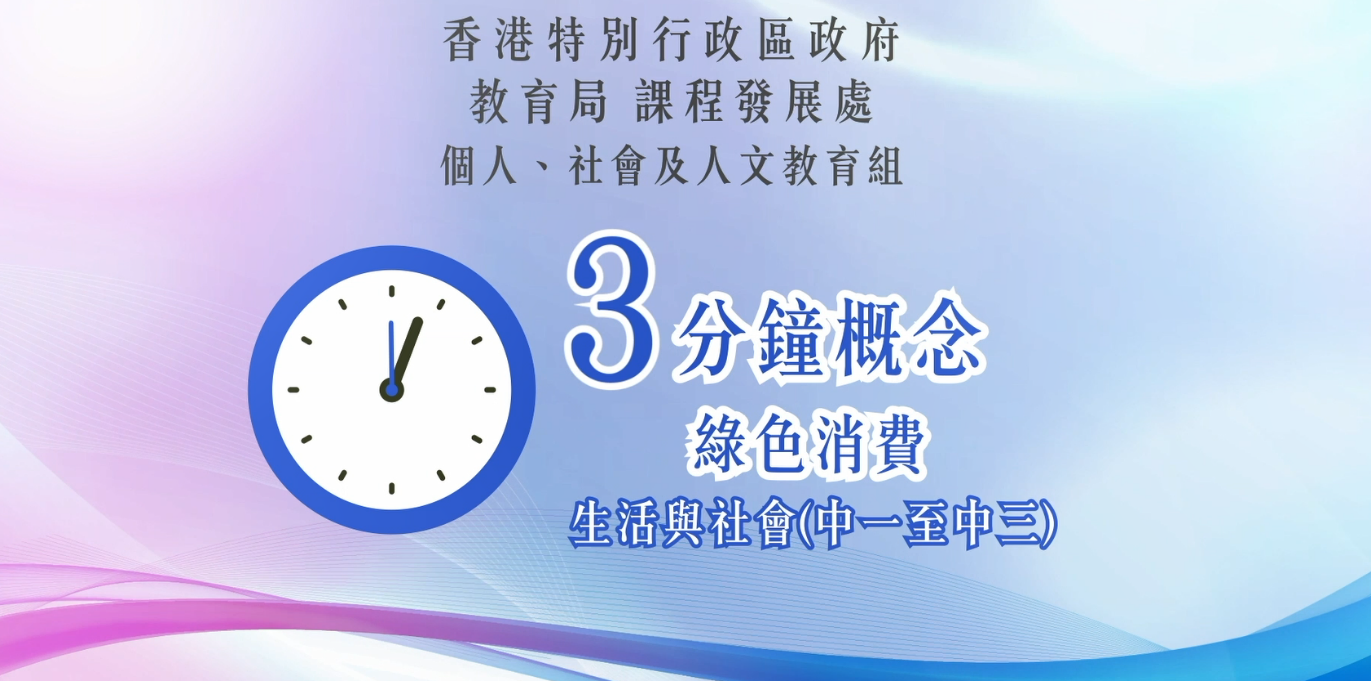 短片連結：https://emm.edcity.hk/media/%E5%85%AC%E6%B0%91%E3%80%81%E7%B6%93%E6%BF%9F%E8%88%87%E7%A4%BE%E6%9C%83%E3%80%8C%E4%B8%89%E5%88%86%E9%90%98%E6%A6%82%E5%BF%B5%E3%80%8D%E5%8B%95%E7%95%AB%E8%A6%96%E5%83%8F%E7%89%87%E6%AE%B5%E7%B3%BB%E5%88%97%EF%BC%9A%EF%BC%8812%EF%BC%89%E7%B6%A0%E8%89%B2%E6%B6%88%E8%B2%BB+%28%E9%85%8D%E4%BB%A5%E4%B8%AD%E6%96%87%E5%AD%97%E5%B9%95%29/1_t484zcdz五. 教學提示：教師在向學生播放「綠色消費」動畫視像片段後，必須向學生說明以下要點﹕六. 鞏固學習問題：（見下頁）「三分鐘概念」動畫視像片段系列﹕「綠色消費」工作紙甲	填充題在空格填上正確的答案。（可接受其他合適答案）綠色消費是一種減少			       、保護   和善用地球資源的消費模式。我們應為自己的消費行為負上個人責任和社會責任。個人責任是指在消費時要考慮想購買的物品是	              還是              ，避免造成浪費。社會責任方面，產品在生產、運輸、銷售和棄掉的過程中都會對社會及環境造成一定影響。消費者可藉著綠色消費行為促進				                            改善生產和銷售方法。乙	配對題請將以下例子與相關的「5R綠色消費概念」正確地連結起來。       例子						    5R綠色消費念丙	短答題我們可以如何實踐綠色消費，保護地球多一點？ 完 1) 綠色消費有助促進可持續發展教師應向學生指出綠色消費是一種減少浪費、愛護環境和善用地球資源的消費模式。在實踐綠色消費時，市民大眾會考慮到所購買的商品對環境帶來的長遠影響，例如商品生產過程的耗電量、有否使用潔淨和可再生能源、有否使用有害物質、有否造成水資源及空氣污染等，藉着改變消費者的購買決定，影響商品的生產供應、製造和設計，例如部分環保意識較高的綠色消費者更會主動選購對環境和人體健康無害的天然商品，從而驅使企業使用環保的生產方式，以減少經濟活動對環境造成的污染並維持生態平衡，均有助促進可持續發展。2) 一些實踐綠色消費的購物策略教師應向學生指出綠色消費強調個人在社會中的責任，市民大眾應在日常生活中實踐綠色消費，在購物時要確保擬購物品符合實際需要，具體的購物策略包括：在購物前列寫購物清單，避免多買不必要的物品；選購包裝簡單的貨品可減少浪費資源；重用包裝物料如膠袋、紙袋、膠盒、紙、絲帶等；參與可回收包裝物料的回收；購物時自備環保購物袋等。有關環保購物貼士，可閱以下資源﹕香港政府一站通–環保購物貼士https://www.gov.hk/tc/residents/environment/public/green/greenshopping.htm3) 香港特別行政區政府推動綠色消費的政策教師應向學生指出香港特別行政區政府一直致力提高市民挑選綠色商品的意識，以推動綠色消費。教師可向學生說明以下例子：政府早於2008年開始推行「強制性能源效益標籤計劃」，規定在本港供應的電器必須貼上能源標籤包括空調機、冷凍器具、緊湊型熒光燈(慳電膽)、洗衣機、抽濕機、電視機、儲水式電熱水器和電磁爐等，方便市民辨別和挑選具能源效益的電器，並藉此提升市民對節約能源的意識。有關強制性能源效益標籤計劃的詳情，可參閱以下資源﹕機電工程署–強制性能源效益標籤計劃https://www.emsd.gov.hk/tc/energy_efficiency/mandatory_energy_efficiency_labelling_scheme/4) 推動綠色消費需要社會同心協力教師應向學生指出除了政府以外，私人機構、志願團體和社會個體在推動綠色消費各有不同的積極角色。建議教師向學生說明私人機構在推動綠色消費的社會責任和具體行動時可向學生說明以下例子：香港綠色建築議會於2017年開始推行香港綠建商舖聯盟計劃，計劃旨在鼓勵商戶協力把各項綠色措施融入日常營運中，以締造綠色購物環境。有關計劃的詳情，可參閱以下資源﹕香港綠建商舖聯盟計劃https://hkgsa.hkgbc.org.hk/textdisplay.php?serial=4&lang=tc參考答案：(可接受其他合理的答案)我們可儘量選擇購買一些循環再造的產品，例如：再造紙；或能多次使用的產品，例如：水樽、毛巾及餐具。